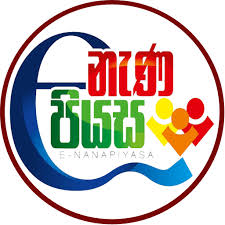 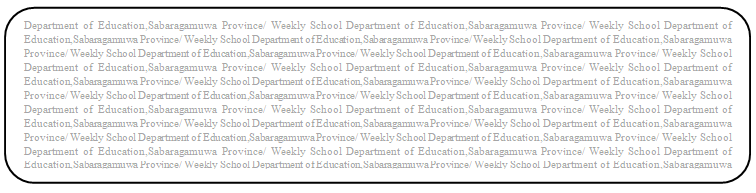 බුද්ධ ධර්මය - 8 ශ්‍රේණිය ( 10 පාඩම ) 1. පෙළ පොතේ 10 පාඩමේ 70,71,72 පිටු හොඳින් කියවන්න.2. ඒ ඇසුරෙන් පහත වගුව සම්පූර්ණ කරන්න..ස්වාමියාගෙන් භාර්යාවට ඉටුවිය යුතු යුතුකම්භාර්යාවගෙන් ස්වාමියාට ඉටු විය යුතු යුතුකම්1.1.2.2.3.3.4.4.5.5.